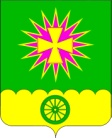 АДМИНИСТРАЦИЯ Нововеличковского сельского поселения Динского района ПОСТАНОВЛЕНИЕот 01.08.2018							                  № 182станица НововеличковскаяОб определении помещений для встреч с избирателямиВ соответствии с законом Краснодарского края № 966-КЗ                         от 26.12.2005 «О муниципальных выборах в Краснодарском крае», постановлением избирательной комиссии Краснодарского края № 62/643-6 от 15.05.2018  «О примерном Календарном плане мероприятий по подготовке и проведению муниципальных выборов в Краснодарском крае (дата голосования - 9 сентября 2018 года)», ст. 13, 59 Устава Нововеличковского сельского поселения Динского района и в целях оказания содействия политическим партиям, зарегистрированным кандидатам в организации и проведении агитационных публичных мероприятий п о с т а н о в л я ю:1. Определить перечень помещений для встреч с избирателями в период подготовки и проведения досрочных выборов главы Нововеличковского сельского поселения Динского района (прилагается).2. Рекомендовать отделу МВД Российской Федерации по Динскому       району (Степаненко):1) осуществить проверку обеспечения антитеррористической безопасности мест проведения мероприятий;2) обеспечить охрану общественного порядка во время проведения встреч с избирателями.2. Настоящее постановление разместить на официальном сайте администрации Нововеличковского сельского поселения в информационно-телекоммуникационной сети «Интернет» и опубликовать в газете «Трибуна».3. Контроль за исполнением настоящего постановления возложить на заместителя главы администрации Нововеличковского сельского поселения             И.Л. Кочеткова.4. Настоящее постановление вступает в силу со дня его официального опубликования.Исполняющий обязанностиглавы администрации Нововеличковского сельского поселения                                                                            Г.М.КоваПРИЛОЖЕНИЕк постановлению администрацииНововеличковского сельского поселения Динского районаот 01.08.2018 г. № 182ПЕРЕЧЕНЬпомещений для встреч с избирателями в период подготовки и проведения досрочных выборов главы Нововеличковского сельского поселения Динского районаЗаместитель главы администрацииНововеличковского сельского поселения                                                                                                                      И.Л.Кочетков№п/пНаименованиесельскогопоселенияНаименование помещения, адресВид собственностиЧисло посадочных местВид возможного использования1Нововеличковское сельское поселениеДинской район, ст. Воронцовская, ул. Пушкина, 20бМуниципальная160попредварительнойзаявке